SACRED HEART PARISHSacred Heart Parish Founded 1814, The First Catholic Parish in the STate of New JerseySacred Heart Church, 343 South broad Street, Trenton, New Jersey 08608Holy Cross Church, 233 Adeline Street, Trenton, New Jersey 08611ALL ARE WELCOME    Whatever your present status in the Catholic Church, whatever your current family or marital situation,    Whatever your past or present religious affiliation, whatever your personal history, age, background, or             race, whatever your own self-image or esteem, you are invited, welcomed, accepted, loved and respected at the Parish of the Sacred Heart.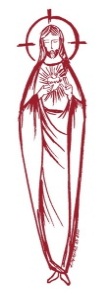 PASTORRev. Msgr. Dennis A. Apolditefrdennis@trentonsacredheart.orgPAROCHIAL VICARRev. Charles MuorahFelician Residence for Clergy233 Adeline Street, Trenton, New Jersey 08611609-393-4826 ext. 108 for Fr Charles DEACONDr. Christian NnajioforBusiness ADMINISTRATORADMINISTRATIVE ASSISTANTJohn DeSantis: secretary@trentonsacredheart.orgAdministrator of religious educationMary Tovar: reled@trentonsacredheart.orgCOORDINATORS OF SACRED MUSICNatalie Megules ~ 609-575-6484Rupert Peters ~ Gospel Mass 609-442-7871MAINTENANCE DEPARTMENTFrank RiosTrusteesJack Breuer and Ellieen Ancrum Ingbritsen,OFFICE HOURS9:00am – 4:00pm Monday – FridaySACRED HEART PARISH OFFICE343  South Broad Street, Trenton, NJ 08608Phone: (609) 393-2801 ~ Fax: (609) 989-8997WEB PAGE:www.trentonsacredheart.orgCEMETERY RECORDSContact The Office of Catholic Cemeteries at 609-394-2017 or DirectorofCemeteries@DioceseofTrenton.orgSACRAMENTAL RECORDSSacred Heart Church,  Saint John’s Church, Saint Francis Church, Saints Peter and Paul Church, Saint Stanislaus Church, Holy Cross Church, Blessed Sacrament Church, Our Lady of Divine Shepherd Church, Blessed Sacrament/Our Lady of Divine Shepherd Parish and Divine Mercy Parish.Liturgy ScheduleSacred Heart CHURCHMonday, Tuesday, Wednesday and Friday12:10 NoonSaturday Evening 5:15 PMSunday Morning 9:00 and 11:15 AMHOLY CROSS CHURCHMonday, Thursday and Friday 8:00 AMSaturday Evening 4:00 PMSunday Morning 10:00 AM Gospel12:00 Noon PolishFor each Holy Day please reference the bulletinSACRAMENTSBAPTISMPlease call the Parish Office at least one month in advance.RECONCILIATIONEvery First Friday following the 12:10PM Mass SHCSaturday afternoon ~ 4:30 to 5:00 PM SHCEvery Saturday from 3:30 to 3:50 PM HCCEvery Sunday 9:30 to 9:50AM HCCand by appointment.EUCHARISTIC ADORATIONFirst Saturday of the Month 2:30 to 3:30 pm in Holy Cross ChurchMARRIAGEPlease call the Parish Priest at least one year in advance to set up initial meeting and to confirm a wedding date and time.ANOINTING OF THE SICKPlease call the Priests any time 609-393-2801.COMMUNION TO THE HOMEBOUNDCall the Parish Office to schedule home visit.CONSIDERING PRIESTHOOD?Email: Vocations@DioceseofTrenton.org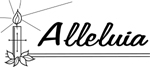 Fifth Sunday of EasterApril 28, 2024MASS INTENTIONSSaturday, April 274:00pm HC ~ Deceased Members of the Biesaida Family    5:15pm SH ~ Gary Breese and Concetta VagottSunday, April 289:00 SH ~ Jack Hardiman 10:00HCC~ For Vocations and People of the Parish11:15 SH ~ Laura Miller and David Ulrich12:00 HCC Polish ~ Zbignew KolodziejMonday, April 298:00 HCC ~ Edwina Davis12:10 SHC~ Special Intention Tuesday, April 3012:10 pm SHC ~ Juliet Selda GoducoWednesday,  May 1 12:10 pm SHC ~ Ann Amoroso KosturaThursday, May 28:00 am HCC ~ Elaine RosnerFriday, May 38:00 am HCC ~  Marie Guaragno12:10 pm SHC ~ Maria TagliaferriSaturday, May 44:00pm HC ~ Archie Jardine    5:15pm SH ~ Ken & Lucille Fisher and BJ MatthewsSunday, May 59:00SH ~ Altar Rosary Society and Manuel Olmeda Jr. 10:00HCC~ People of the Parish11:15SH ~ Josephine Scartocci12:00HCC Polish ~ Mother’s Day IntentionsOUR SICK LISTNancy Donigan, Karen Staffini, Arlene M. Brodowski, Beth Fitzpatrick, Judy Brown, Marg Herpel, Jose Gonzalez, Mary Sokolowski, Rocco, Lorraine Wargo, Robert Paci,  David Carver, Jennifer Lyons, Grace Profy, Steve Jurczynski, Cornell Hess, Ruby Covington, Judith Santigo,  Dan Breese Jr, Brenna Kennedy-Moore, Mark Friedman, Alexander A. Ladnyk, Lauren Clayton, Joseph Edralin, Margie Tiongson, Vincent Cooper, Jr., Gail Ladnyk, Leo Genovesi, Richard Buckley, Tony Ragolia, Barbara Burrows, Charles Burrows, Dorothy Amoroso, Maryann Sullivan, Regina Friedman, Stanley Winowicz, Greg Schafer, Amy Birk, Julia Grazioli, Matt Tydryszewski.OUR DECEASEDBishop Vincent Natoli, OFM, Genevieve Fagan, Robert Tobolski, John Zaggi, Val Yavarone,  and our friends at South Village, Riverside Nursing and Rehabilitation Center, Mill House  and Waters Edge. MINISTRY SCHEDULESaturday, April 274:00pm HCC ~ Fr Charles L.: C. Benitez  Em.: A. Lennon5:15pm SHC ~ Msgr.  Dennis L.: K. Willever  Em.: J.&T. BreuerSunday, April 28 9:00 Msgr.  Dennis L.: K. Valentino Em.: G. Mowenn, K. Myers10:00 HCC ~ Fr. Charles  L.: F. Kollie	Em.: O. Nnadi11:15 SHC ~ Msgr. Dennis L.: M. Tovar Em.: T. Rizzuto, A. Woloff12:00 HCC Polish ~  Fr MarionSaturday, May 44:00pm HCC ~ Fr Charles L.: R. Micharski	Em.: N. Saganowski5:15pm SHC ~ Msgr.  Dennis L.: L. Bellina	Em.: K.&S. FarruggioSunday, May 5 9:00 ~ Msgr.  Dennis L.: K. Jurczynski Em.: O. Nagbe, E. Wengryn10:00 HCC ~ Fr. Charles  L.: O. Nnadi  Em.: G. Mowenn11:15 SHC ~ Msgr. Dennis L.: B. Allaire Em.: K. Parasimo, M. Tovar12:00 HCC Polish ~  TBA  L AnnaWEEKLY COLLECTIONLast weekend’s collection amounted to $9,785.00. This includes the donations received in Church and the mail ins. Thank you for your continued support of our parish.2024 ANNUAL CATHOLIC APPEAL UPDATEGoal: $33,000.00 : Pledged: $32,755.00 (99% of goal)CONGRATULATIONSREADINGS FOR THE WEEKFifth Week of EasterSunday Acts 4:8-12; 1 Jn 3:1-2; Jn 10:11-18Monday Acts 11:1-18; Jn 10:1-10Tuesday Acts 11:19-26; Jn 10:22-30Wednesday Acts 12:24—13:5a; Jn 12:44-50Thursday 1 Pt 5:5b-14; Mk 16:15-20Friday Acts 13:26-33; Jn 14:1-6Saturday Acts 13:44-52; Jn 14:7-14PROMISE TO PROTECTThe Diocese of Trenton is committed to the norms of the U.S. Bishop’s Charter for the Protection of Children and Young People in regard to the reporting and investigation of sexual abuse allegations involving minors. If you have been sexually abused as a minor by anyone representing the Catholic Church, you can report that abuse through the diocesan Hotline:  1-888-296-2965 or abuseline@dioceseoftrenton.org. Allegations are reported to the appropriate law enforcement agencies. RELIGIOUS EDUCATION NEWSRE-REGISTRATIONParents are asked to reregister their children on or before the last class. Re-registration forms are available online or from Mary Tovar. The tuition fee is $65.00 per child.NEW REGISTRATIONS ACCEPTEDParents who have children beginning their Religious Education are asked to register as soon as possible. You can obtain the form on our web page or by calling the parish office.COMMUNION AND CONFIRMATION CLASSIf you have a child who is ready to make his or her First Communion or Confirmation, the Diocesan guideline requirement is that they complete two years of Religious Education. For First Communion your child must attend First and Second year of Religious Ed and for Confirmation the child must complete grade 7 and 8 before receiving the Sacrament of Confirmation. Please be sure to register soon.ALTAR ROSARY SOCIETYMay is the month of Mary and how do we say thank you. " Dear Mother Mary, I just want to say thank you for everything and anything you gave me and my family.  Thank you for all the blessings and protection.  Thank you to you and your son Jesus Christ, thank you to the both of you."All rosarians, future rosarians, people of our parish are warmly welcomed to join us on Sunday, May 5th, 9:00am Mass at Sacred Heart Church. The Rosary will be prayed before Mass. Following Mass a meeting will take place at Toomey Hall.  Stop by, meet the members and enjoy light refreshments.  We are a church support group of dedicated Catholic people who serve our Blessed Mother, our Parish community. We are looking forward to your participation.  Any questions, please call Joan Buckley @ 609-396-7063.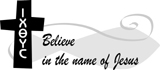 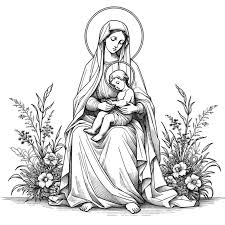 PARISH MAY CROWNINGOur annual May Crowning of the image of Mary will be held on Sunday, May 12th  following the 11:15 am Mass. All are invited to attend the Mass  and gather outside at the statue of Our Lady for the crowning.FIRST HOLY COMMUNIONAll are invited to attend our parish First Holy Communion Mass on May 4th  at 10:00am.Please keep these children of our parish in your prayers.SACRAMENT OF CONFIRMATIONYou are also invited to attend the Ceremony for the Sacrament of Confirmation to be administered on May 7, 2024 at 6:00 pm.MOTHER’S DAYSPIRITUAL REMEMBERANCE CARDSThe Mother’s Day Spiritual Mass cards are available in the vestibule of the Church. Please take as many as you need and return them so they can be placed on the altar.ADORATION of the Blessed Sacrament will take place on Saturday May 4th ,  in Holy Cross Church at 2:30 pm. All are welcome to come and pray .HOLY FATHER’S PRAYER INTENTIONFor May: We pray that religious women and men, and seminarians, grow in their own vocations through their human, pastoral, spiritual, and community formation, leading them to be credible witnesses to the Gospel.SAVE THE DATE ~ TRENTON THUNDER GAME“IT’S TIME TO PLAY BALL!” The Sacred Heart Holy Name Society is sponsoring its 10th Annual Night at TRENTON THUNDER on Thursday, June 27 at 7:00 p.m. when the Trenton Thunder will take on the State College Spikes.  This year we have reserved 50 seats in Section 114 to the left of home plate. Tickets will be $11.00.  There will be fireworks after the game. For more information or to reserve your seats contact David Rimili at drimili@aol.com.BOOKS WANTEDSenator Shirley Turner is once again organizing a Community Book Drive to help students in the Trenton Public School District gain access to reading materials over their summer break. The Student’s wish lists include: Culturally diverse; Comic/Graphic Novels; Popular Book Series; Career Exploration; STEM Discovery; Sports; Science; History; and Bilingual (Spanish/English) Please donate any new and/or gently used children’s books by scheduling a drop-off through our office by calling 609.393.2801x0, or directly dropping books to her office at 1230 Parkway Ave, Suite 103, Ewing NJ by May 13th. Thank you! 2024 MERCER COUNTY CYO24th Golf ClassicThursday, May 16, 20241:00 PM ShotgunMountain View Golf CourseBear Tavern Road, West Trenton, NJHonoringMsgr. Dennis A. Apoldite2024 CYO Man of the Year!Golfers Registration: 11:00amShotgun Starts: 1:00pmLunch Served 11:30am to 12:45pmCocktails: 5:30pmBuffet Dinner: 6:30pmFor More Information visit Please call Pat at 609.585.4280 x102Or email: phardiman@cyomercer.orgDinner Guest only $50.00Please be supportive of the tremendous work the CYO accomplishes in Mercer County. 2024 BISHOP’S ANNIVERSARY BLESSINGAll couples celebrating their 1st, 25th, or 50th (or more) anniversary in the 2024 calendar year, who are validly married in the Catholic Church and registered members of a parish in the Diocese of Trenton are invited to attend the 2024 Bishop’s Anniversary Blessing Masses for their county. The Mass for Mercer and Burlington County parishes will be held on Sunday, October 27, at 3 PM in the Cathedral of St. Mary in Trenton. Registration has opened; the deadline for registrations is September 15, 2024. General information about the 2024 Bishop’s Anniversary Blessing events, including online registration for couples celebrating their anniversary, can be found at www.dioceseoftrenton.org/bishops-anniversary-blessing. Couples may register through their parish office or do it themselves online, in which case they will need to provide their Catholic wedding date along with the name and city of their wedding parish. Couples will also be asked to verify that they are officially registered for their listed home parish; if not registered they will be instructed to contact their local parish office to register.RETREAT FOR CARE GIVERSThe Diocese of Trenton Office of Pastoral Life & Mission is hosting a full day retreat on May 1st, at San Alfonso Retreat Center for anyone caring for family members or volunteers in caring ministries (visiting the sick and homebound, bereavement support, addiction and recovery ministry, other support groups ) For information: www.dioceseoftrenton.org /pastoral-care .INTERFAITH CAEGIVERSInterfaith Caregivers will hold a fundraising event on Saturday, June 1, for the Walk for Wellness, at Interfaith Caregivers. Check-in will begin at 9:00 AM, followed by the walk starting at 10:00 AM. You can choose between a 1-mile walk or a 3K walk. We warmly welcome individuals of all abilities to participate. Let's come together and make a difference in our community!National Eucharistic Pilgrimage coming to Trenton Diocese From four corners of the nation, pilgrims are accompanying Jesus Christ in the Most Blessed Sacrament as they make their way on a massive expedition to the National Eucharistic Congress in Indianapolis this July.The Diocese of Trenton is blessed to receive these pilgrims May 28-30 as their journey intersects with three of its parish communities, and invites the faithful to participate in Adoration, Masses and a local procession at each of these locations – St. Mary of the Assumption Cathedral, Trenton; St. Mary of the Pines, Manahawkin, and St. Mary, Mother of the Church, Bordentown.About 100,000 people nationwide are expected to take part in processions along the pilgrimage routes. With pilgrims walking side-by-side on major portions of the Eucharistic caravan, interspersed with Adoration of the Blessed Sacrament while riding in a pilgrimage van, the four country-spanning routes add up to 6,500 miles for their 60 days on the road.Meanwhile, a small, dedicated group of young adults will make the entire journey to Indianapolis as full-time traveling pilgrims from May to July, led by clergy and a support van. To learn more about these individuals, visit www.eucharisticpilgrimage.org/perpetual-pilgrims.Beginning May 17 in New Haven, Conn., the East Route – dubbed the St. Elizabeth Ann Seton Route – of the pilgrimage will make its way through the northeast, coming through the heart of the Dioceses of Metuchen and Trenton in New Jersey before continuing to the Archdiocese of Philadelphia and beyond.The hope of the National Eucharistic Revival, its Pilgrimage and Congress, is to create more opportunities for encounter and mission, increase belief in the Real Presence and engage the local and universal Church.Other ways the NER suggests for participation include making a personal pilgrimage by visiting other holy places of the Diocese, adoring the Eucharistic presence of Jesus there; and accompanying the pilgrimage in prayer, that the nation encounters the Lord powerfully during this historic event.National Eucharistic Pilgrimage, Diocese of Trenton:The Cathedral of St. Mary of the Assumption - May 28  151 N Warren St, - (609) 396-8447)
 5:00 – 6:00 PM: Arrival and food6:00 – 7:00 PM: Talks for various groups: Ages: 4-12 y/o, 13-18 y/o (English)/men, women (Spanish).7:00 PM: Arrival of National Eucharistic Revival Pilgrims.7:15 – 8:15 PM: Celebration of the Mass8:15 PM: Adoration and worship9:00 PM: Candle Procession around the block and Final blessing.Saint Mary of the Pines Church - May 29 (100 Bishop Way, Manahawkin, NJ 08050 -  (609) 698-5531)
 MORNING 10:00 AM: Exposition of the Blessed Sacrament with Praise and worship (Parish Center)10:10 AM: Procession to Church    10:40 AM: Talk   11:00 AM: Mass   EVENING 6:30 PM: Mass with Bishop David O’Connell, C. M. 7:30 PM: Procession to Parish Center7:50 PM: Adoration of the Blessed Sacrament with Praise and worship (Parish Center)8:30 PM BenedictionMary, Mother of the Church Parish - May 30 (45 Crosswicks St, Bordentown, NJ 08505 - (609)298-0261)
 9:00 AM: MassAfter Mass: Process through Bordentown-to-Bordentown Hilltop Park – Farewell.Drive to Walking bridge in Trenton, NJ – and walk over the bridge to Morrisville, PA.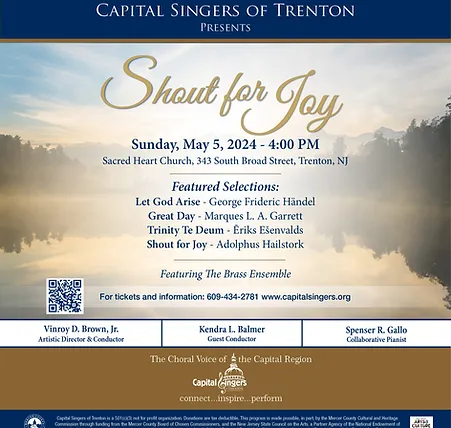 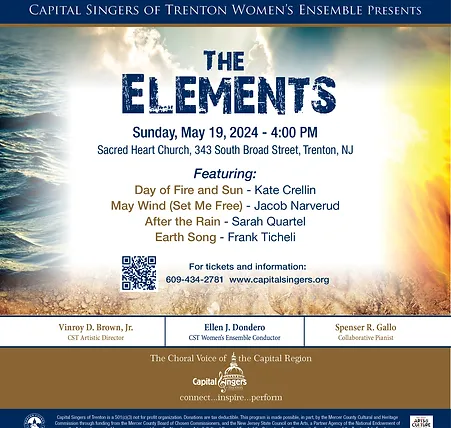 